   	   SANATORIUM KRUS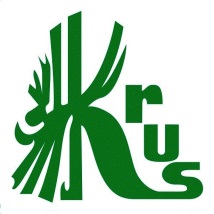 Kasa Rolniczego Ubezpieczenia Społecznego Oddział Regionalny     w Lublinie zaprasza rolników na bezpłatne leczenie rehabilitacyjne.Z sanatorium mogą skorzystać osoby:- ze schorzeniami narządu ruchu: kończyn górnych i dolnych, stawów, kręgosłupa.- ze schorzeniami układu krążenia: w 6 miesięcy po przebytym zawale serca, z nadciśnieniem tętniczym ( I okres), innymi chorobami serca.- rolnicy, podlegający ubezpieczeniu społecznemu rolników z mocy ustawy w pełnym zakresie albo podlegający ubezpieczeniu wypadkowemu, chorobowemu i macierzyńskiemu na wniosek w pełnym zakresie nieprzerwanie, co najmniej 18 miesięcy przed złożeniem wniosku o rehabilitację leczniczą.- renciści, mający ustalone prawo do okresowej renty rolniczej z tytułu niezdolności do pracy i zachowali zdolność do samodzielnej egzystencji.- członkowie rodzin spełniający warunki do uzyskania renty rodzinnej, kwalifikujący się do odbycia rehabilitacji leczniczej ze wskazań zdrowotnych w zakresie chorób narządu ruchu: dzieci poniżej 16 roku życia (turnusy rehabilitacyjne w okresie wakacyjnym), dzieci powyżej 16 roku życia spełniające warunki do uzyskania renty rodzinnej.Pierwszeństwo w skierowaniu na rehabilitację leczniczą ma osoba, która uległa        wypadkowi przy pracy rolniczej.Potrzebne dokumenty:- wniosek na leczenie rehabilitacyjne na druku KRUS wystawia lekarz rodzinny lub leczący specjalista. Druk wniosku dostępny na stronie www.krus.gov.pl, w zakładce Zadania w punkcie Rehabilitacja, lub jednostce organizacyjnej KRUS.- do wniosku lekarza dołączone powinny być niezbędne badania: pełna morfologia krwi, OB, pełna analiza moczu, EKG, RTG klatki piersiowej z opisem radiologa, opis chorych części kręgosłupa i stawów wraz z wynikami badań. Badania te są bezpłatne.Wniosek wraz z wynikami badań należy złożyć w O/R KRUS w Lublinie ul. Droga Męczenników Majdanka 12.Szczegółowe informacje udzielane są w O/R KRUS w Lublinie ul. Droga Męczenników Majdanka 12, pok. 36, lub telefonicznie: 81 759 34 42 i 81 759 34 36.Rolniku, jeśli spełniasz powyższe wymagania poproś      swojego lekarza rodzinnego lub lekarza specjalistę             o wystawienie skierowania do sanatorium.